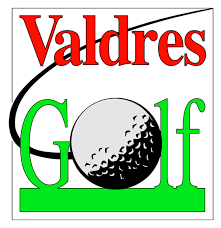 Årsmøtesak 9Budsjett for 2020  Det vises til vedlagte budsjettforslag.Styret velger å legge fram et budsjettforslag hvor vi mener å ha anslått inntekter og utgifter konservativt. Det er budsjettert med et minimalt overskudd.Budsjettert baneleie er anslag og vil bli endelig fastsatt når pågående utbyggingsarbeider er avsluttet, men styret forventer ikke vesentlig avvik i 2020.Forslag til vedtak:Årsmøtet godkjenner budsjettet.